         05 февраля 2020 года в зале для видеоконференций администрации Богучарского муниципального района прошла публичная защита проектов ТОС Богучарского муниципального района. Было подано 25 заявок. Защита проектов ТОС прошла в дистанционном режиме.          Проекты были на разные тематики: ремонт дорог, благоустройство кладбища, благоустройство детских спортивных площадок, ремонт уличного освещения, реконструкция мемориального обелиска, ремонт колодца. Ряд сельских ТОСов в числе важных проектов предложили такой, как обустройство контейнерых площадок для сбора твердых коммунальных отходов и установка контейнеров. Для всех ТОСовцев их проекты важные и теперь они ожидают подведение итогов конкурсной комиссии.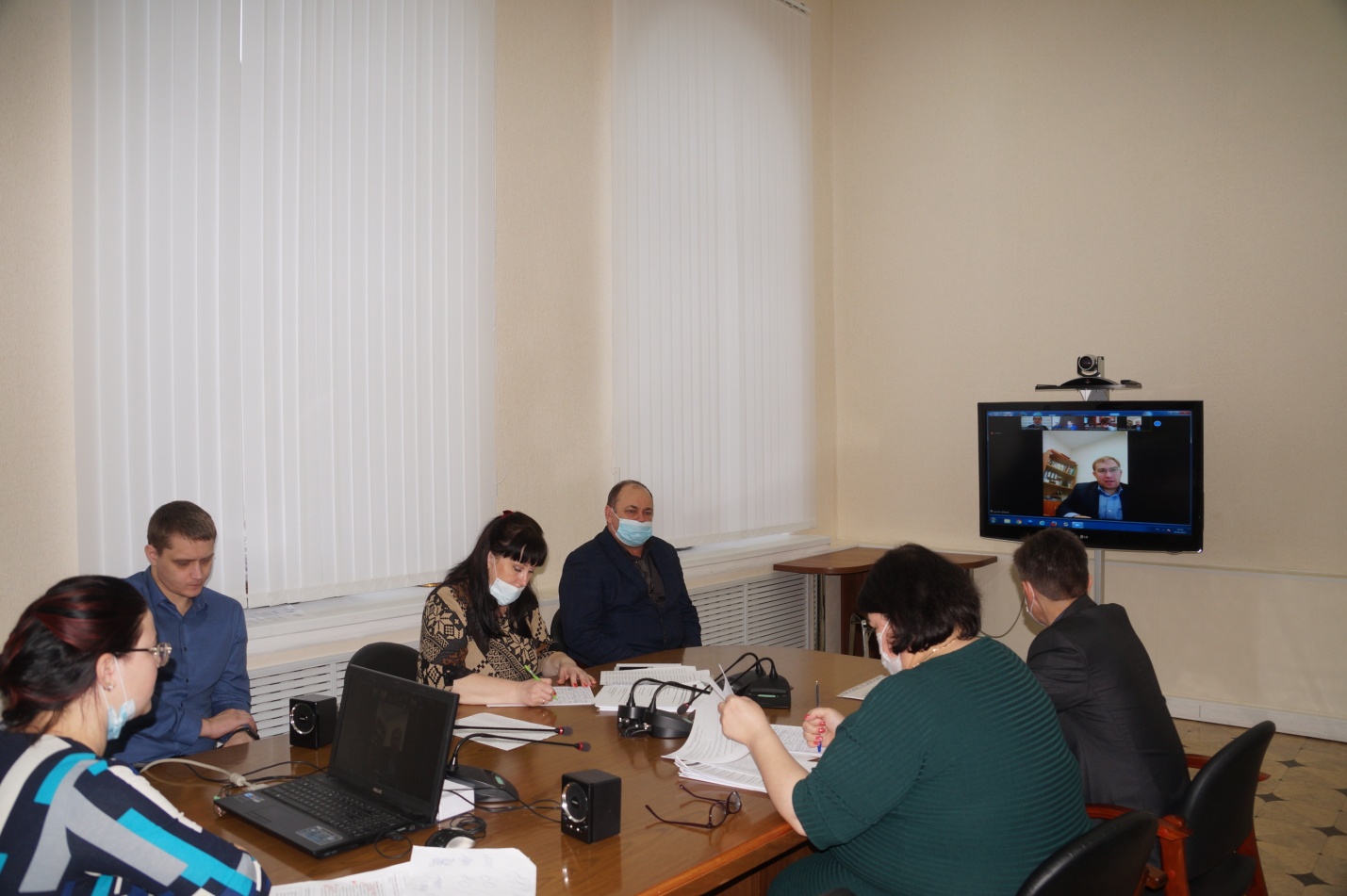 